Markets and Reliability CommitteeThe Chase Center on the Riverfront, Wilmington, DEJanuary 26, 20179:00 a.m. – 12:35 p.m. EPTAdministration (9:00-9:05)Welcome, announcements and Anti-trust and Code of Conduct announcement – Mr. Dave AndersEndorsements/Approvals (9:05-11:30)Draft Minutes (9:05-9:10)Approve minutes of the December 22, 2016 meeting of the Markets and Reliability Committee (MRC).PJM Manuals (9:10-9:30)Mr. Eric Hsia will present revisions to Manual 11: Energy & Ancillary Services Market Operations and Manual 12: Balancing Operations to account for the updated Regulation Requirement developed by the Regulation Market Senior Issues Task Force.  The committee will be asked to endorse these proposed revisions.Mr. Ray Fernandez will present revisions to Manual 27: Open Access Transmission Tariff Accounting as part of an annual review process.  The committee will be asked to endorse these proposed revisions.  Mr. Liem Hoang will present proposed revisions to Manual 38: Operations Planning.  The committee will be asked to endorse these proposed revisions.  Ms. Kim Sauerwine will present proposed revisions to Manual 40: Training and Certification Requirements.  The committee will be asked to endorse these proposed revisions.PJM Capacity Problem Statement / Issue Charge (9:30-10:00)Mr. Ed Tatum, American Municipal Power, will present an updated problem statement / issue charge regarding PJM Capacity.  The committee will be asked to approve the proposed problem statement / issue charge.Underperformance Risk Management Sr. Task Force (URMSTF) (10:00-10:15)Ms. Rebecca Carroll will present proposed revisions to the Tariff and Reliability Assurance Agreement regarding participation as Capacity Performance by resources external to PJM’s footprint.  The committee will be asked to endorse these proposed revisions.Energy Market Uplift Senior Task Force (EMUSTF) (10:15-10:45)Mr. Dave Anders will present Phase 1 and Phase 2 proposals endorsed by the EMUSTF.  Members will be asked to discuss whether the committee should proceed with the vote on the Phase 2 proposal in light of the actions taken by the FERC at its January 19, 2017 meeting.  The committee will be asked to endorse the Phase 1 proposal, and may be asked to endorse the Phase 2 proposal based on this discussion.Market Operations Price Transparency (10:45-11:00)Mr. Rami Dirani will present a proposed problem statement / issue charge regarding Market Operations Price Transparency.  The committee will be asked to approve the proposed problem statement / issue charge.Operating Parameters (11:00-11:15)Mr. Tom Hauske will review proposed revisions to the PJM Tariff, and Manual 11: Energy & Ancillary Services Market Operations, Manual 12: Balancing Operations, and Manual 28: Operating Agreement Accounting regarding Operating Parameters.  The committee will be asked to endorse these revisions. Governing Documents Enhancement & Clarification Subcommittee (GDECS) (11:15-11:30)Ms. Janell Fabiano will present proposed Tariff, Operating Agreement (OA) and Reliability Assurance Agreement revisions regarding clean-up of definitions.  The Committee will be asked to endorse these proposed revisions.First Readings (11:30-12:25)FERC Order 825 – Shortage Pricing (11:30-11:45)Mr. Adam Keech will review the proposed Shortage Pricing / Operating Reserve Demand Curve solution and associated manual revisions. The committee will be asked to endorse the proposed package at its next meeting.Transmission Substation Equipment in FERC Order 1000 (11:45-12:00)Mr. Mark Sims will discuss Regional Transmission Expansion Plan (RTEP) process enhancements related to the treatment of transmission substation equipment in PJM FERC Order 1000 Proposal Windows and associated Operating Agreement revisions. The committee will be asked to endorse the proposed revisions at its next meeting.Draft Pseudo-Tie Agreements (12:00-12:15)Ms. Jacqui Hugee will review two pseudo-tie agreements and Tariff and OA revisions shown below.  The committee will be asked to endorse the proposed agreements and Tariff and OA revisions at its next meeting.Pro forma pseudo-tie agreementPseudo-tie reimbursement agreement for pseudo-tie into PJMAssociated Tariff and OA revisions PJM Manuals (12:15-12:25)Mr. Ryan Nice will review proposed changes to Manual 01: Control Center and Data Exchange Requirements.  The committee will be asked to endorse the proposed revisions at its next meeting.  Mr. Jerry Bell will present administrative updates to Manual 22: Generator Resource Performance Indices.  The committee will be asked to endorse the proposed revisions at its next meeting.  A revision to Manual 39: Nuclear Plant Coordination was posted effective 12/23/2016.  This revision includes only changes to the Attachment C: “Plant Specific NPIRs Revision History” reflecting recent plant specific nuclear plant interface requirement (NPIR) changes.    Informational Updates (12:25-12:35)Dominion Temporary Remedial Action Scheme (RAS) (12:25-12:35)Mr. Ronnie Bailey, Dominion, will review a temporary RAS in the Dominion Transmission Zone.Author: D. A. AndersAntitrust:You may not discuss any topics that violate, or that might appear to violate, the antitrust laws including but not limited to agreements between or among competitors regarding prices, bid and offer practices, availability of service, product design, terms of sale, division of markets, allocation of customers or any other activity that might unreasonably restrain competition.  If any of these items are discussed the chair will re-direct the conversation.  If the conversation still persists, parties will be asked to leave the meeting or the meeting will be adjourned.Code of Conduct:As a mandatory condition of attendance at today's meeting, attendees agree to adhere to the PJM Code of Conduct as detailed in PJM Manual M-34 section 4.5, including, but not limited to, participants' responsibilities and rules regarding the dissemination of meeting discussion and materials.Public Meetings/Media Participation: Unless otherwise noted, PJM stakeholder meetings are open to the public and to members of the media. Members of the media are asked to announce their attendance at all PJM stakeholder meetings at the beginning of the meeting or at the point they join a meeting already in progress. Members of the Media are reminded that speakers at PJM meetings cannot be quoted without explicit permission from the speaker. PJM Members are reminded that "detailed transcriptional meeting notes" and white board notes from "brainstorming sessions" shall not be disseminated. Stakeholders are also not allowed to create audio, video or online recordings of PJM meetings.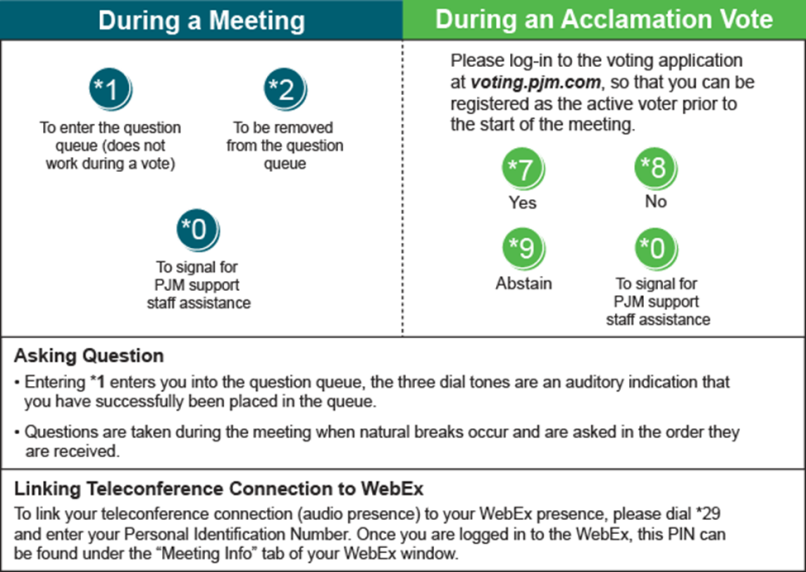 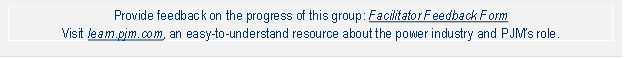 Future Agenda Items (12:35)Future Meeting DatesFebruary 23, 20179:00 a.m.Wilmington, DEMarch 23, 20179:00 a.m.Wilmington, DEApril 27, 20179:00 a.m.Wilmington, DEMay 25, 20179:30 a.m.Wilmington, DEJune 22, 20179:00 a.m.Wilmington, DEJuly 27, 20179:00 a.m.Wilmington, DEAugust 24, 20179:30 a.m.Wilmington, DESeptember 28, 20179:00 a.m.Wilmington, DEOctober 26, 20179:00 a.m.Wilmington, DENovember 30, 20179:00 a.m.Wilmington, DEDecember 21, 20179:30 a.m.Wilmington, DE